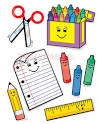 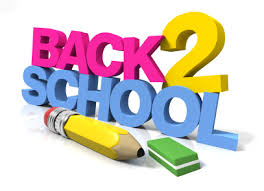 Second Grade Supply List   2023-2024 Hilbert Elementary School- 24 sharpened pencils 				*2 composition notebooks	-1 package pencil top erasers		* 1 Dry Erase eraser or sock     - 8 thin black Expo Brand dry erase markers		- 1 colored Sharpie marker			   - 6 large glue sticks or 12 small glue sticks   		* 1 large pencil box  		- 1 container disinfectant wipes		* 1 pair student scissors     * 1 box of 24-count crayons		* 2 boxes markers (not thin)- 1 box quart size Ziploc baggies		- 1 basic plastic or wood ruler with		     		      centimeters & inches (to have at home)* Over the ear headphones (No Bluetooth pls)		            (in a Ziploc baggie labeled with name)		- 1 large box of Kleenex         * 1 green, 1 blue, 1 red & 1 yellow folder		* 1 Refillable water bottle (with cover that	         opens & closes)* 1 box colored pencils		           		- Tennis shoes (to stay at school)      * 2 wide-lined notebooks		*1 zippered binder (Trapper Keeper) or heavy duty 1½” binder with inside pockets*2 sturdy folders with bottom pocket and 3 holes for Trapper Keeper or binder         	 Extra set of clothes in Ziploc bag labeled with name (pants, shirt, underwear, socks) ► Please label (*) asterisked items with permanent marker! ◄